Formes en Pâte à ModelerPre-braille | ManipulationReconnaître les formes, développer la motricité et l'utilisation bilatérale des mains. Créer un triangle en pâte à modeler et le décorer avec des briques.15 min 1 participant(s)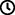 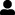 Jouons !Roule la pâte à modeler pour en faire un boudin.Plie la corde pour former un triangle.Aligne les briques en suivant les contours du triangle en pâte à modeler.PréparationDes briques braille choisies au hasardDe la pâte à modelerPour bien réussirDemander « Qu’y a-t-il d’autre qui ressemble à un triangle ? ».Demander : « Quelles autres formes peux-tu faire ? »Variations possiblesChanger de forme : cercle, rectangle, hexagone… Faire des formes solides, pas seulement le contour et les recouvrir de briques.Les enfants vont développer ces compétences holistiques Cognitif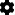 Reconnaître, classer et trier les formes en 2 dimensions Créatif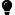 S’engager spontanément dans une exploration libre puis guidée de différents outils et de différents médias Physique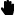 Développer l’utilisation bilatérale des mains Emotionnel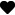 Maîtriser les capacités motrices et l’engagement émotionnel pour réussir des actions simples Social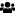 Planifier et réaliser des activités routinières ou non routinières nécessitant plusieurs étapesLe saviez-vous ?La pâte à modeler permet la création de plus de formes avec des diagonales et des courbes.Les expériences ludiques offrent aux enfants un espace sûr où ils peuvent essayer et prendre des risques, où ils découvrent le sens de l’agencement et dirigent leurs propres activités.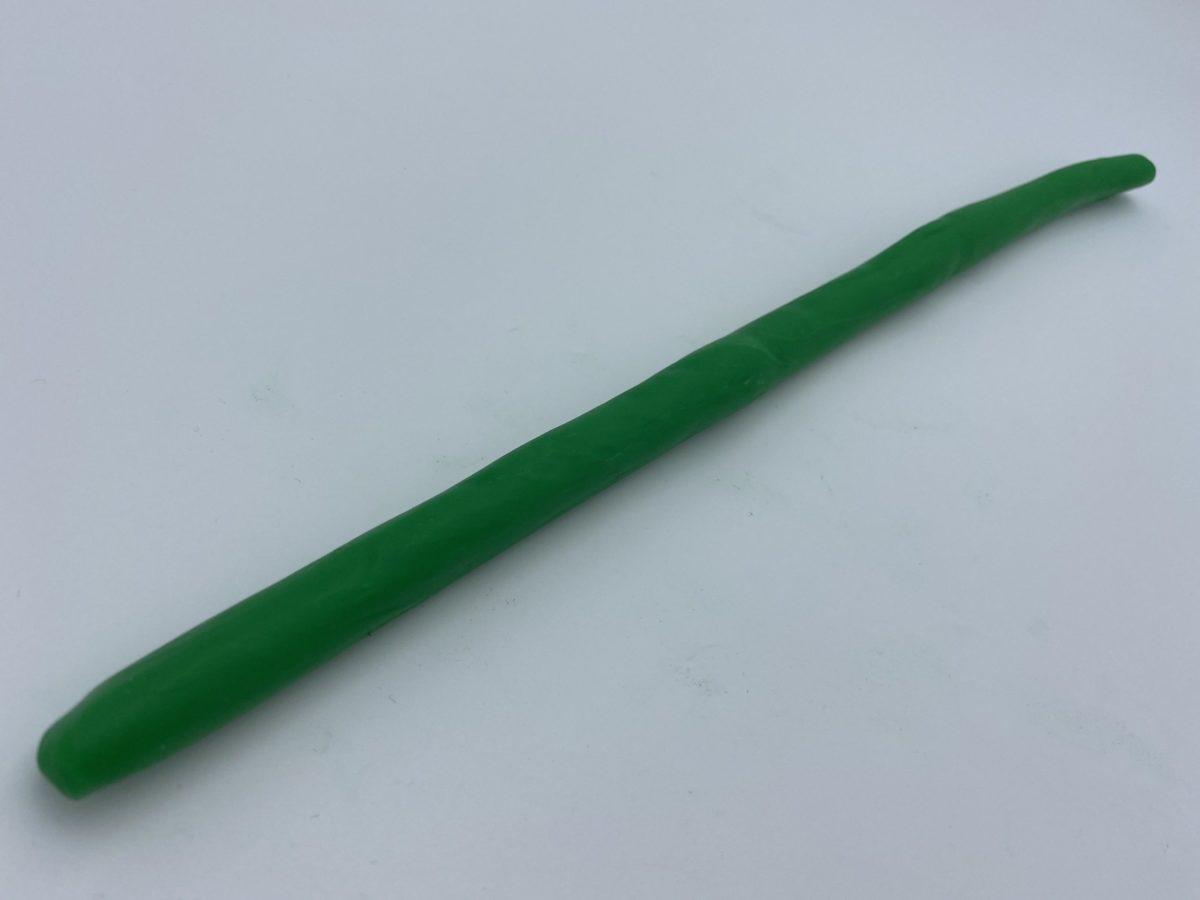 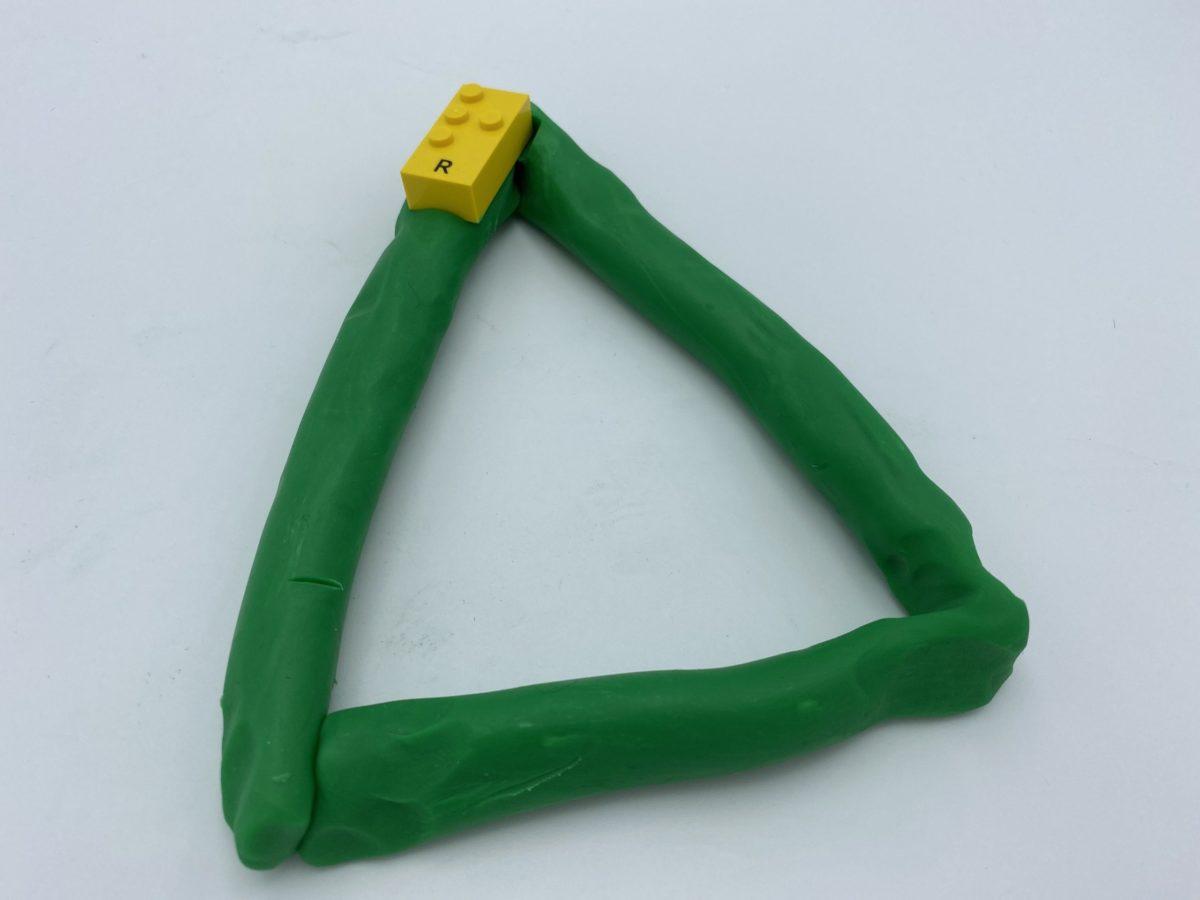 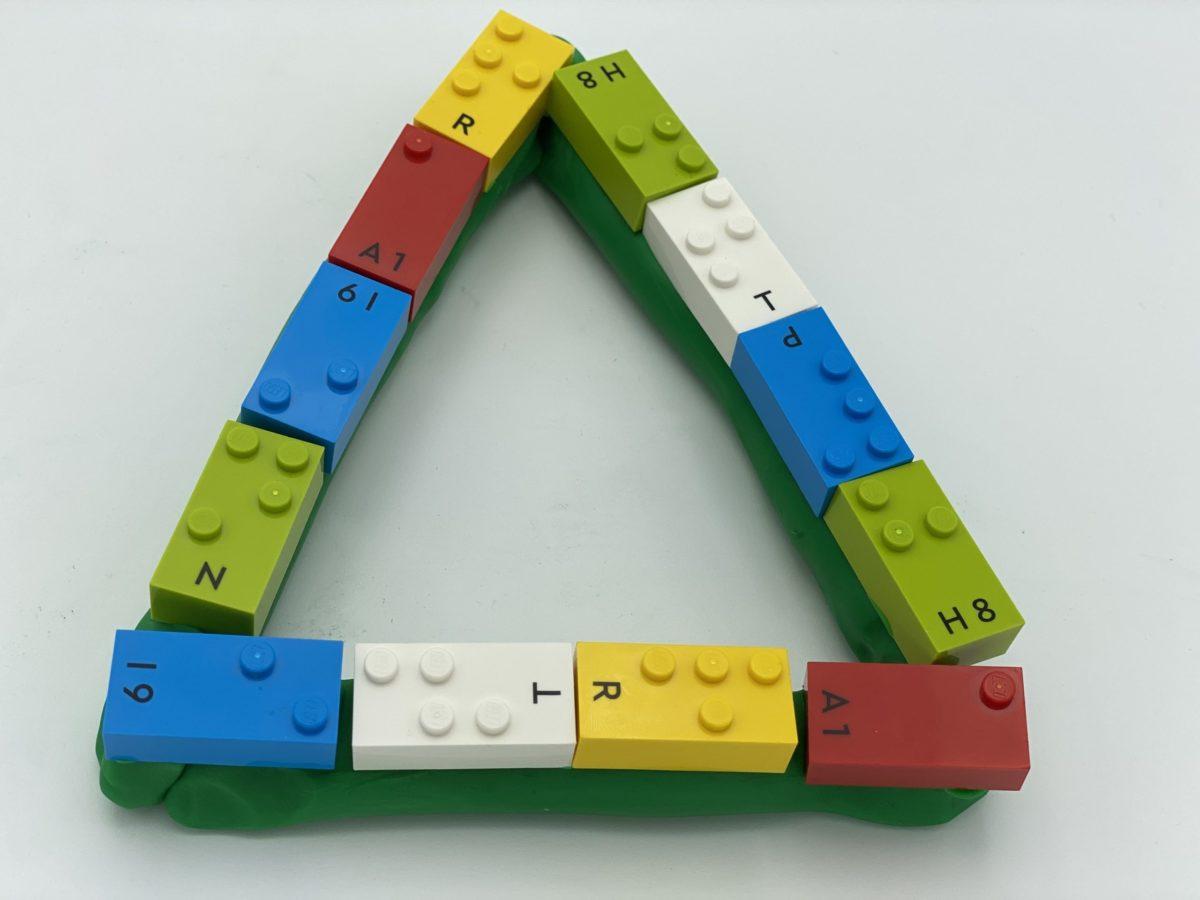 